22.02.2020ТАЛИСМАН ПЕРЕПИСИ: 
ГОЛОСОВАНИЕ ПОЛЬЗОВАТЕЛЕЙ ВСЁТрехликая  перепись от владимирской участницы в  топе  Конкурса Представляем вашему вниманию шорт-лист талисманов Всероссийской переписи населения 2020 года, сформированный по итогам открытого голосования пользователей. Работы этих участников набрали наибольшее количество голосов.В ночь с 21 на 22 февраля в 00:00 часов завершился второй этап конкурса талисмана Всероссийской переписи населения 2020 года. 10 дней пользователи выбирали и голосовали за понравившуюся работу, присланную нашими участниками на конкурс. На основе выбора пользователей был сформирован шорт-лист, в который вошли 77 работ.Жители из 74 регионов России приняли участие в национальном конкурсе. Передать важность переписи для всей страны, ее значение для нашего общего будущего – задача не из легких. Создание талисмана для самого масштабного государственного события десятилетия – это настоящий вызов для каждого россиянина. К тому же перепись 2020 года не обычная, в ней впервые будут применены IT-технологии. Но и награда победителю достойная – денежный приз в размере 60 тысяч рублей и известность на всю страну. Изображения талисмана-победителя будут использованы на протяжении всей кампании ВПН-2020 и появятся на печатной, информационной и рекламной продукции.Региональная вставкаТрехликая перепись от владимирской участницы в  топе  Конкурса Удивила и порадовала  россиян, и в первую очередь нас,  своих  земляков,  участница из Владимирской области  Наталья Шалашова. Согласно положению о конкурсе каждый участник состязания мог представить не более трех работ. У Натальи так и получилось.  Но самое главное – все три её работы вошли в шорт-лист. Перепись – это, в первую очередь, её итоги, посчитала Наталья, и предложила в прообразы том с итогами https://www.strana2020.ru/contest/talisman/works/B8GtEwrDbwk/Одновременно  автор обратила  внимание  на  быстроту и техничность  новой  и запустила "ракету - перепись"https://www.strana2020.ru/contest/talisman/works/B70yLX4KVPo/Ну а символичность  года 2020 подчеркнул образ мышки - обаяшки  неутомимо призывающей в рупор:  все на перепись!  https://www.strana2020.ru/contest/talisman/works/B7om-bwqSjp/Кто пропустил это событие, может наверстать и познакомиться со всеми  работами шорт-листа.   Хорошее настроение  и масса впечатлений гарантированы.  Будем держать кулачки за Наталью. 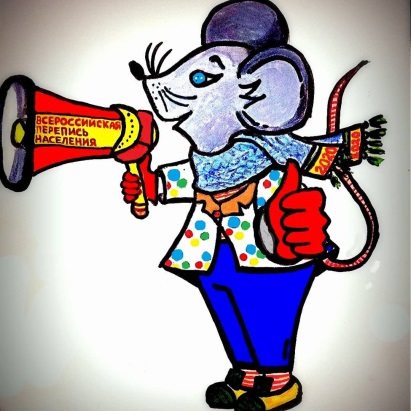 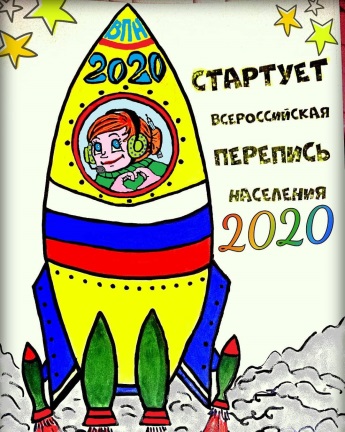 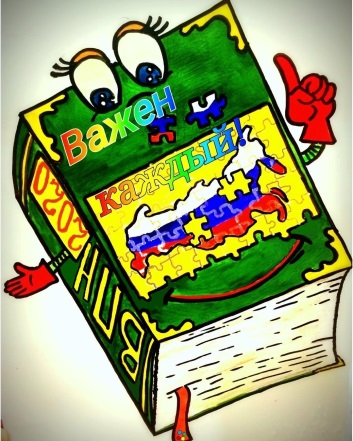 Согласно правилам, финалист конкурса будет определен жюри на основе сформированного шорт-листа. В состав жюри вошли представители Федеральной службы государственной статистики, ИД «Комсомольской правды», Национального исследовательского университета «Высшая школа экономики» и специалисты творческого направления в области создания визуальных решений.Итоги конкурса будут опубликованы не позднее 28 февраля 2020 года: на официальной странице конкурса ВПН-2020 — https://www.strana2020.ru/contest/talisman;«ВКонтакте» — https://vk.com/strana2020;в Facebook — https://www.facebook.com/strana2020;в «Одноклассниках» — https://ok.ru/strana2020;в Instagram — https://www.instagram.com/strana2020/; на сайте газеты «Комсомольская правда» — kp.ru.Медиаофис ВПН-2020media@strana2020.ru www.strana2020.ru+7 (495) 933-31-94Сообщества ВПН-2020 в социальных сетях:https://www.facebook.com/strana2020 https://vk.com/strana2020 https://ok.ru/strana2020 https://www.instagram.com/strana2020 youtube.comСолдатова Наталья Михайловна,  специалист  Владимирстата по взаимодействию  со СМИтел. +7(4922) 773041, 773042 доб. 0402,моб. +7 9307408865 mailto:  P33_nsoldatova@gks.ruhttps://vladimirstat.gks.ruВладимирстат в социальных сетях:https://www.facebook.com/profile.php?id=100032943192933https://vk.com/public176417789https://ok.ru/profile/592707677206https://www.instagram.com/vladimirstat33/?hl=ru